                Als Efterlønsklub                     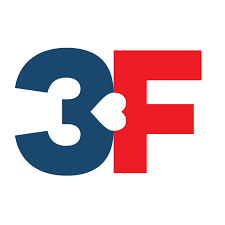 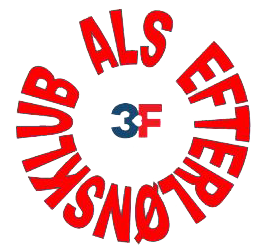 Bestyrelsesmøde den 11 oktober 2023Hos 3F Als Nørreled 33, GuderupDeltagere: Knud Jørgensen, Liselotte Larsen, Ulla Jensen, Preben Lund Christensen, Preben V. Jensen, Edith Nielsen, Per Lund                                                                                                         Afbud:  Elisabeth Jürgensen,Dagsorden				ReferatReferent: Per Lund3. november 20231Godkendelse af dagsorden.Dagsorden godkendt2Referat.Referat fra 13 september blev godkendt2aOpfølgning af referatIntet nyt ang. vores udflugt næste år. GF siger at vi ikke kan få en udflugt med mad og entre for 500 kr. Vi vil ikke bruge af kassen for en udflugt, så hellere få et foredrag mere om året. Vi afventer mere fra Egen Seniorer før vores næste møde. -  Vi skal til konference i Vojens mandag d. 6 november. Edith kører fra Guderup, Preben V. kører fra Nordborg, afgangstider aftales d. 18 til foredraget med Preben Storm.-   Kun ca. 50 deltagere til sidste lottospil, det er for lidt, giver underskud. Vi sætter prisen op til 9 kr. pr. plade fra 1 januar 2024, rabat med mange kort. Vi vil undgå en kontingentstigning.-   Vi får ingen lagkager fra Lysabild i år, Knud og Anne Marie undersøger et par alternativer.-   Ang. kaffe til Lotto, Knud aftaler med kontoret hvad vi gør.-   Grilleftermiddag med 32 deltagere var som altid godt, tak til Eva for god mad. Også god underholdning af Michael Villadsen. 3RegnskabRegnskab godkendt. Der har været lidt misforståelse ang. regninger fra Brugsen. Normalt får PVJ dem som et girokort med posten, men denne gang sendt pr. mail. PVJ har gjort Brugsen opmærksom på fejlen, vi får en ekstra pakke koteletter som undskyldning til næste lotto, bliver brugt i stedet for de 100 kr. vi plejer at slutte af med. (Vi kunne måske også gemme dem til advents lottospil)4Meddelelser & orienteringIntet5AktiviteterBenny Engelbrecht har meldt afbud til d. 18 oktober, Preben Storm fra Sønderborg Byråd kommer og fortæller om det nye budget for 2024. Vi byder på gratis kaffe og kage, Knud bestiller kage, PVJ køber et par flasker vin. Bestyrelsen møder kl. 13.00.Til julefrokosten forventer vi ca. 40 deltagere, PVJ snakker med Risa om mad. Knud har 4 forskellige halve flasker snaps, PVJ køber en flaske Enkelt. 10 kr. pr. genstand, mødetid aftales til næste bestyrelsesmøde.Til adventseftermiddagen er der på nuværende tidspunkt 27 tilmeldte, vi undersøger hvad vi gør med lagkager. Flere vil spørge sig for ang. sponsorgaver, tages op til næste møde.PLC har aftalt med Jeanne Boel til d. 17 april 2024, hun skal have 2500 kr.Til pakkemødet d. 13 december undersøger PVJ hvor vi kan få brød fra.Knud har udarbejdet en dagsorden til generalforsamlingen, den er OK, men der bør stå at PL ikke ønsker genvalg.Program for 2023Onsdag d. 18 oktober kl. 14.00: foredrag med Benny Engelbrecht? (PVJ)Fredag d. 22 november kl. 14.00: Julefrokost (PLC)Onsdag d. 6 december kl. 14.00: adventshygge (Edith)Lottospil:  5/4 – 3/5 – 6/9 – 4/10 – 1/11.Bestyrelsesmøder: 12/4 – 10/5 – 24/8 – 13/9 – 11/10 – 8/11 – 13/126EventueltLiselotte har problemer med at møde onsdag kl. 9.00, derfor er næste møde kl. 12.30Næste års program kan måske sendes til Kim, PL aftaler med ham.7Næste møde.- Næste bestyrelsesmøde afholdes onsdag d. 8 november kl. 12.30 hos 3F i Guderup.